保護者の方へ赤ちゃんのきこえの検査（新生児聴覚スクリーニング）のお知らせ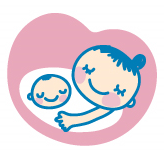 Q．どんな検査ですか？＊赤ちゃんが眠っている間に、小さな音を聞かせて検査します。痛みや副作用はなく、赤ちゃんを傷つけずに、短時間で安全に行うことができます。＊この検査は赤ちゃんにさらに詳しい検査（精密検査）が必要であるかどうかを判定するものです。精密検査が必要な場合は、専門の耳鼻咽喉科を紹介いたします。　また、異常が認められなかった場合でも、成長の過程できこえに障がいが起こることがありますので、聴覚の発達に注意していきましょう。Q．すべての赤ちゃんが検査を受けたほうが良いですか？＊きこえの障がいは外見ではわかりにくく、赤ちゃんの様子だけから判断することは困難です。早期に発見し援助していくために、検査を受けることをお勧めします。Q．費用はいくらですか？＊検査料は自己負担で　　　　　　　　　円です（保険適応外）。また、検査に対する助成金の有無については、各自治体によって異なります。産科医療機関　　　　　　　　　　　